22.2.21Maths MeetingBand 2L.I: To count in 3’s. S.C. I can count in 3’sCounting in 3’s.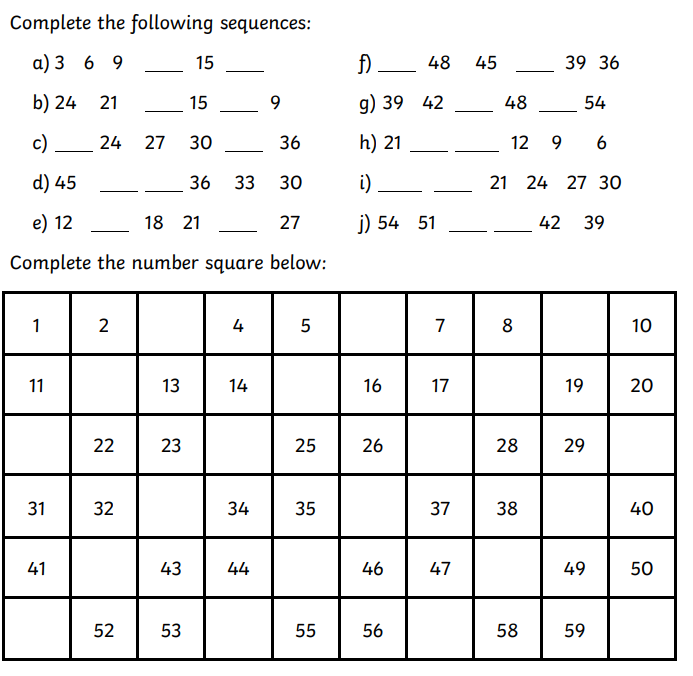 